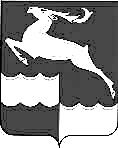 НЕДОКУРСКИЙ СЕЛЬСКИЙ СОВЕТ ДЕПУТАТОВКЕЖЕМСКОГО РАЙОНА КРАСНОЯРСКОГО КРАЯРЕШЕНИЕ10 сентября  2020                                 п. Недокура                                    №  46-240р   О внесении изменений в решение Недокурского сельского Совета депутатов Кежемского района Красноярского края «О бюджете Недокурского сельсовета на 2020 год и плановый период  2021-2022 годов»»В соответствии со ст. 9 Бюджетного кодекса Российской Федерации, руководствуясь ст. 55 Устава Недокурского сельсовета, сельский Совет  решил:               1. Внести в решение сельского Совета депутатов  от  27 декабря 2019 г. № 41-215р  «О бюджете Недокурского  сельсовета на 2020 год и плановый период  2021-2022 годов» следующие  изменения:	         1.1. В статью 1 «Основные характеристики бюджета Недокурского сельсовета на 2020 год и плановый период  2021-2022 годов» пункт 1 изложить в следующей редакции: 1. Утвердить основные характеристики бюджета сельсовета на 2020 год:1) прогнозируемый общий объем доходов бюджета сельсовета в сумме 13202,76830 тыс. рублей; 2) общий объем расходов бюджета сельсовета в сумме 13550,034 тыс. рублей; 3) дефицит бюджета в размере 347,26570 тыс. рублей;4) источники внутреннего финансирования дефицита бюджета сельсовета  в сумме  347,26570 тыс. рублей согласно приложению 1 к настоящему решению.2. Приложения  к решению 27.12.2019 г. № 41-215р  «О бюджете Недокурского  сельсовета на 2020 год и плановый период  2021-2022 годов» 1; 2; 3; 4; 5; 6; 7; 8; 9;10 изложить в новой редакции согласно приложению   1; 2; 3; 4; 5; 6; 7; 8; 9;10 к настоящему решению.          3. Контроль, над исполнением настоящего решения возложить на постоянную комиссию планово-бюджетную, народному образованию и правопорядку.         4. Решение вступает в силу в день, следующий за днем его опубликования в периодическом издании «Недокурская газета», подлежит размещению на официальном сайте в сети Интернет.Заместитель Председателясельского Совета депутатов                                                              В.В. Анкудинова                                                                                            Глава  Недокурского сельсовета                                                          В.И. Просовая                                                                              